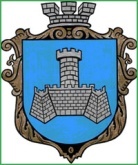 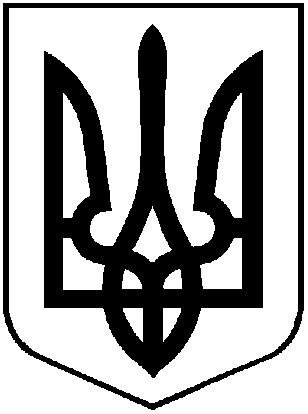 УКРАЇНАХМІЛЬНИЦЬКА МІСЬКА РАДАВІННИЦЬКОЇ ОБЛАСТІВиконавчий комітетР І Ш Е Н Н Я23 лютого 2023  р.								№79Про затвердження подання щододоцільності призначення опікуномЧ.В.В.Керуючись статтями 34, 59 Закону України «Про місцеве самоврядування в Україні», статтями 55,56,60,62,63 Цивільного кодексу України, Правилами опіки та піклування, затвердженими наказом Державного комітету України у справах сім’ї та молоді, Міністерства освіти України, Міністерства охорони здоров’я України, Міністерства праці та соціальної політики України від 26.05.1999р. №34/166/131/88,  враховуючи рішення опікунської ради від 13.02.2023 р. № 04, виконавчий комітет Хмільницької міської ради, В И Р І Ш И В :1. Затвердити подання щодо доцільності призначення опікуном Ч. В. В., 03.05.1951р.народження, над Н. О. Г., 25.06.1965 р.народження (Додаток).2. Управлінню праці та соціального захисту населення Хмільницької міської ради /І.Тимошенко/, надати на звернення громадянина Ч. В. В. примірник рішення виконавчого комітету Хмільницької міської ради про затвердження подання щодо доцільності призначення опікуном Ч. В. В., 03.05.1951р. народження, над Н. О. Г., 25.06.1965 р.народження.3. Контроль за виконанням даного рішення покласти на заступника міського голови з питань діяльності виконавчих органів міської ради  А.Сташка.Міський голова                                                          Микола ЮРЧИШИН